 Voor Google ChromeDruk Alt+F en ga naar Hulpprogramma's --> Extensies.Verwijder de naam van de besmetting en klik op Instellingen in het vak aan de linker kant.Selecteer in de sectie “Bij Opstarten” een bepaalde pagina of set pagina's. Klik Instellen pagina's.Verwijder de naam van de besmetting van de lijst, voeg een nieuwe homepagina toe en klik OK om de wijzigingen op te slaan.Klik onder Zoeken op Beheer zoekmachines.Verwijder de naam van de besmetting van de lijst en stel een andere standaard zoekmachine in.Klik OK om de wijzigingen op te slaan en het menu te verlaten.WIndows 8 gebruikers: Klik rechts in de linkerbenedenhoek van het scherm. Selecteer Controle Paneel. In het geopende scherm kies "Een programma verwijderen". In het programma's verwijderen-scherm zoek naar "Desk 365", "iSafe", "Wsys Control" en "eSafe Security Control" selecteer elk van deze verwijzingen en klik op "Verwijderen" of "Deïnstalleren"Merk op dat als het "eSafe Security Control" en "Wsys Control" programma niet geëlimineerd worden deze verwijderingshandleiding niet zal werken.Na het verwijderen van deze mogelijk ongewenste applicatie die browser doorverwijzingen veroorzaakt naar de delta-homes.com website scan je best je computer op enige overblijvende onderdelen of mogelijke malware besmettingen. Aanbevolen malware verwijderingssoftware. Verwijder alle verwijzingen die dit programma detecteert om er zeker van te zijn dat je PC malware- en spywarevrij is.Verwijderen van Google Chrome:Zoek de Chrome snelkoppeling, met de rechtermuisknop op het en selecteerEigenschappen.Klik op het tabblad snelkoppeling , verplaatsen naar doel, verwijderen de tekst na chrome.exe “ en klik op OK.De browser starten, gelijktijdig Tik op Alt + F en selecteer instellingen.Markeer een specifieke pagina of paginareeks openen onder Op opstarten en klik oppagina’s instellen.Overschrijven/verwijderen (Klik op X) de ongewenste URL en klik op OK.Onder uiterlijk, mark Toon Home-knop, Klik op wijzigen en voert u stap 5.Ga naar zoeken, Klik op zoekmachines beheren en toevoegen van een nieuwe standaardzoekmachine.Nu Herhaal stap 5 opnieuw en opnieuw opstarten van de browser.Relaxte groet, 
Ansjeliena Vogels

StressMaster
Energie, in balans en levenslust
stressmaster.nl
Lees daar ook onze blog
Zie mijn profiel op linkedin
En tweets op twitter
Tel: 0622330650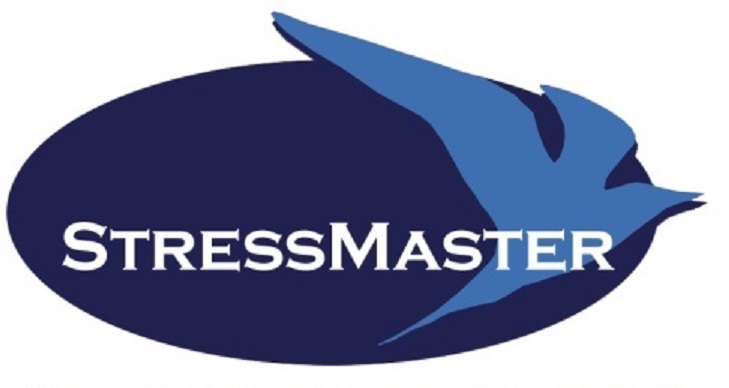 Hallo Christiano,Leuk dat we linken!En wij (mijn zus Yolanda Vogels en ik) denken nog vaak aan jouen je broers. We hebben genoten van jullie training en makenvolop reclame voor jullie.Maar... wij als StressMaster zijn ook bezig met mediteren.Met de KISS meditaties.KISS is keep it short and simple.Kijk op onze site of op youtube naar de geleide kissmeditatiesvan Yolanda die niet langer dan 6 minuten duren.Nieuwe filmpjes zijn in de maak net als het DoeZelfKISS eBoek.Wij kunnen ons vinden in jullie ontworpen techniek en misschienzien jullie ook iets in die van ons. Het bijt elkaar niet!Daarom onze vraag: willen jullie in ons eBoek het voorwoord schrijven?Uiteraard pas als jullie het eBoek gelezen hebben...Graag hoor ik van je en relaxte groet,AnsjelienaHoe Trauma wordt uitgevoerd tussen generatiesHoud de geheime geschiedenis van onze voorouders .Gepubliceerd op 28 mei 2012 door Molly S. Castelloe , Ph.D. in The Me in WeAnna LiduÏnaWat is overweldigend en onbenoembare wordt doorgegeven aan degenen die we zijn het dichtst bij . Onze geliefden dragen wat we niet kunnen. En we doen hetzelfde .Dit is het onderwerp van Lost in Transmissie: Studies van Trauma over generaties , onder redactie van M. Gerard Fromm ( 2012 ) . Deze essaybundel over traumatische transmissie bouwt voort op het idee dat ' wat de mens niet van hun ervaring - wat is traumatisch overweldigend , ondraaglijk , ondenkbaar - valt uit maatschappelijk discours , maar heel vaak op en in de volgende generatie als een kan bevatten affectieve gevoeligheid of een chaotische urgentie . "De overdracht van trauma kan bijzonder op een bepaalde familie een verlies lijden , zoals de dood van een kind , of het kan een gemeenschappelijke reactie op maatschappelijke trauma .Maurice De Witt , een trottoir Kerstman op Fifth Avenue merkte een duidelijke verandering in het gedrag van het vakantieseizoen volgende 9/11 als ouders zouden niet "laten we de handen van hun kinderen gaan . De kinderen voelen dat . Het is als water sijpelt naar beneden , en de kinderen kunnen voelen ... Er is een angst , maar de kinderen kunnen niet de verbindingen te maken . "" Deze scherpzinnige man werd een krachtige dubbele boodschap in actie van de ouders merken , " zegt Fromm . " Bewust en mondeling , was de boodschap ' Hier is de Kerstman . Hou van hem. ' Onbewust en fysiek , het was ' Hier is de Kerstman . Hem vrezen . ' De naamloze trauma van 9/11 werd door de squeeze van een hand aan de volgende generatie doorgegeven . "Psychische legaten worden vaak doorgegeven via onbewuste signalen of affectieve berichten die stromen tussen kind en volwassene . Soms angst valt van de ene generatie naar de volgende door middel van verhalen verteld .Psychohistorian Peter Loewenberg herinnert aan de orale traditie van zijn ouders, die door de honger jaar in Duitsland tijdens de Eerste Wereldoorlog woonde toen de fysieke gezondheid en de statuur van een generatie werd belemmerd als gevolg van langdurige ondervoeding . Volgens hun verhalen , een keer per jaar verwennerij was een oranje gesegmenteerd en verdeeld over de hele familie . Loewenberg identificeert verder een oorzaak keten tussen de fysieke ontberingen van het Duitse volk tijdens de Eerste Wereldoorlog , die culmineerde in de Grote Depressie ( 1929 ) , en de Nazi beroep op kinderen van Midden-Europa . In welke mate heeft " de passieve ervaringen van de kindertijd honger " leiden tot een omkering en fantaseren " ongedaan maken " door de honger regime en de wreedheid van de concentratiekampen ? ( Lowenberg , 61)De Phoenix Kimono , schilderij van Arthur Hunter - BlairHij noemt een ander voorbeeld van de transmissie groep en de omkering . "De grootste Chinese historische trauma was ongetwijfeld de vernedering van de Japanse keizerlijke land" ( 1937-1945 ) . Als voorzitter Mao Zedong riep de Volksrepubliek in 1949 en zei: "De Chinezen hebben opgestaan ​​! " Hij repareerde historische schaamte en pijn .Psychohistorian Howard Stein draait het onderwerp van collectieve trauma's in Amerika en verbeeldt alle mogelijke richtingen trauma kan in naties, etnische groepen , godsdiensten , en families worden overgedragen . Trauma kan worden overgedragen " verticale " richting , bijvoorbeeld in de brute inkrimping van een bedrijf . Dit is ook het geval in een leidinggevende verandering bij een lokale kerk na een pastoor is beschuldigd van seksueel wangedrag .Stein articuleert "horizontale " transmissie als de circulatie van letsel bij mensen in meer gelijkwaardige bevoegdheden relaties . Dit is vaak de ervaring van gezondheidswerkers die met slachtoffers van grootschalige ramp , zoals de bomaanslag in Oklahoma City ( 1995 ) , die lijden onder de empathie van getuige tweedehands. Verticale en laterale vertanding kan gelijktijdig gebeuren met betrekking tot dezelfde gebeurtenis .Traumatische transmissie veerboten uit onbevestigde verdriet langs verschillende vectoren. Stein zegt rouw is " kortgesloten " groepen worden " vast" in de tijd , en collectieve solidariteit wordt gemaakt in het proces.Transmission is het geven van een taak . De volgende generatie moet worstelen met het trauma , manieren vinden om die te sparen en het doorgeven van de ervaring van de hel terug naar je ouders  Een belangrijke taak van de transmissie is om weerstand te bieden los te koppelen van de familie hertiage en " brengen zijn volledige , tragische verhaal in maatschappelijke discours . " ( Fromm , xxi )Vaak een kind binnen een gezin is genomineerd voor zowel het uitvoeren en communiceren het verdriet van hun voorgangers . Er was een man die een Holocaust Museum aangegaan met het verzoek de instelling houdt de overblijfselen van de getatoeëerde serienummer uit zijn arm . De gekozen kind wordt analoog belast met de missie van het houden van de familie-erfgoed , zijnde een "bedrijf omgeving."Hoe kunnen we voeren geheime verhalen van voor onze levens ?Transgenerational transmissies nemen op het leven in onze in dromen , in acting out , in " levenslessen " gegeven in zinswendingen en ons geleerd door onze familie . Het ontdekken van overbrengingsmiddelen komen te weten en vertel een groter verhaal , een van de vorige generatie. Het vereist dicht luisteren naar de verhalen van onze ouders en grootouders , met bijzondere aandacht voor de sociale en historische omgeving waarin ze leefden - met name de militaire , economische en politieke onrust .De emotionele band tussen kind en voorouders zijn essentieel voor de ontwikkeling van onze waarden . Deze obligaties bepalen vaak de antwoorden op talloze vragen als: 'Wie ben ik? " " Wie ben ik om mijn familie " " Wie kunnen ' wij ' vertrouwen ' en wie zijn onze vijanden " " Welke banden mij om mijn gezin? ? " en , belangrijker nog, " van deze banden , die moet ik afwijzen en die naar ik blijf ? " ( Barri Belnap , 127 )Hoe werkt een kwijten deze missie ? Het is een precaire terrein van het vinden van een weg door een web van familiale loyaliteiten waaraan men is intens trouw geweest . De werking door van overdracht brengt een pijnlijke , schijnbaar ondraaglijke , proces van scheiding. Het kan een identiteitscrisis , het breken van een emotionele chain. Zoals Fromm stelt, " iets leven bepalen en diep intiem is voorbij . " Het kind spreekt wat hun ouders niet kon. Hij of zij ziet hoe hun eigen ervaring geschreven is , hoe men een vergunning heeft gekregen , als onbewust , om de schade van hun ouders te voeren in de toekomst . In die boven de resten van trauma iemands voorouders ' , men helpt om toekomstige generaties te genezen .http://www.youtube.com/watch?v=L9Cgaa8U4eYhttp://www.ted.com/talks/gregoire_courtine_the_paralyzed_rat_that_walked.htmlCoachingskosten kunnen ook worden opgevoerd als aftrekpost voor inkomstenbelasting in het kader van persoonlijke ontwikkeling. Bovendien vergoedt de werkgever vaak coaching als het gaat om re-integratie, preventie of persoonlijke ontwikkeling. Vraag hier naar bij je werkgeverHippopotomonstrosesquippedaliofobie – de angst voor of weerzin tegen het horen, lezen of uitspreken van lange woorden. Hoe Emoties worden in kaart gebracht in het Lichaam31 december 2013 - Onderzoekers vonden dat de meest voorkomende emoties leiden tot sterke lichamelijke gewaarwordingen , en de lichamelijke kaarten van deze sensaties waren topografisch verschillend voor verschillende emoties . De sensatie patronen waren echter consistent in verschillende West- Europese en Oost-Aziatische culturen , benadrukken dat emoties en de bijbehorende lichamelijke gewaarwording patronen hebben een biologische basis .Deel deze :" Emoties passen niet alleen onze mentale , maar ook onze lichamelijke toestanden . Op deze manier bereiden ons om snel te reageren op de gevaren , maar ook naar de mogelijkheden , zoals plezierige sociale interacties in de omgeving aanwezig . Bewustwording van de bijbehorende lichamelijke veranderingen kan vervolgens trekker de bewuste emotionele gewaarwordingen , zoals het gevoel van geluk ", vertelt assistent-professor Lauri Nummenmaa van Aalto University." De bevindingen hebben belangrijke implicaties voor ons begrip van de functies van emoties en hun lichamelijke basis. Aan de andere kant , de resultaten helpen ons om verschillende emotionele stoornissen te begrijpen en nieuwe instrumenten voor hun diagnose . "Het onderzoek werd uitgevoerd op de lijn uitgevoerd , en meer dan 700 personen uit Finland , Zweden en Taiwan namen deel aan de studie. De onderzoekers geïnduceerde verschillende emotionele toestanden in hun Finse en Taiwanese deelnemers . Vervolgens werden de deelnemers werden getoond met foto's van menselijke lichamen op een computer , en gevraagd om de lichamelijke regio's met een activiteit die zij voelden verhogen of te verlagen kleur .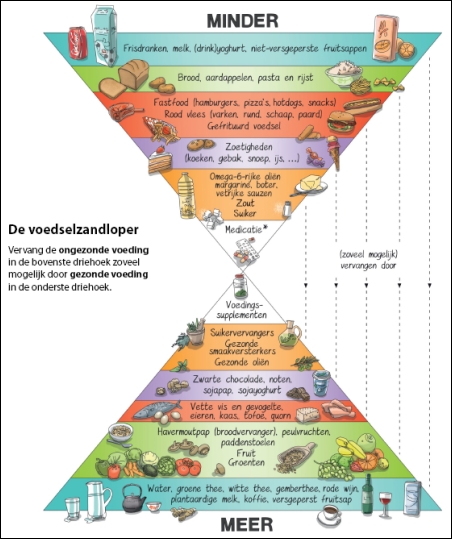 Het onderzoek werd gefinancierd door de European Research Council ( ERC ) , de Academie van Finland en de Aalto University ( aivoAALTO project )De resultaten werden gepubliceerd op 31 december 2013 in het wetenschappelijke tijdschrift Proceedings van de National Academy of Sciences .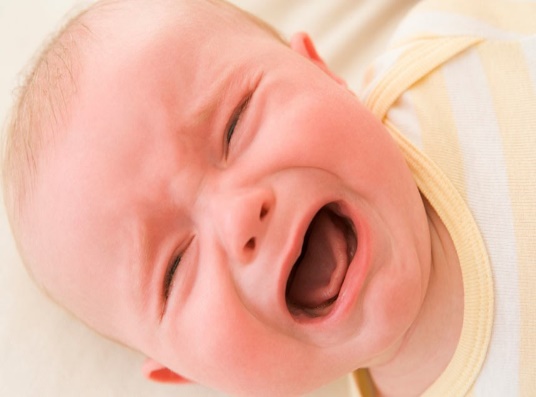 